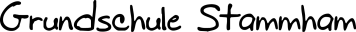 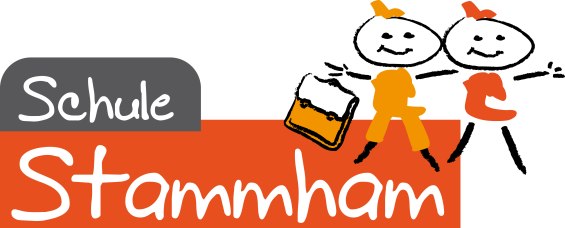 UnterrichtsbefreiungName Schüler/in:          Klasse:                          Geburtsdatum:		 Klassenleitung:             Tag/Tage der Unterrichtsbefreiung:  Grund:                           Unterrichtsbefreiung wurde von der Schulleitung genehmigt am: ___________________________           Edgar Mayer, Rektor